Министерство просвещения РФИркутская областьУправление образования  муниципального образования«Усть-Удинский район»(УОМО «Усть-Удинский район»)ПРИКАЗ       от  « 17 »   февраля  2023 г.                                                                          № 42/1«Об утверждении Дорожной карты мероприятийпо изучению федеральной   образовательной        программы дошкольного образования (ФОП ДО), федеральной адаптированной образовательной программы  дошкольного образования для обучающихсяс ограниченными возможностями здоровья (ФАОП ДО)внедрению и переходу  на ФОП ДО  (ФАП ДО)в ОО МО «Усть-Удинский район», реализующихпрограммы дошкольного образования.        В соответствии с Федеральным законом «Об образовании в Российской Федерации» от 29.12.2012г. № 273-ФЗ. со ст.1 Федерального закона  «Об обязательных требованиях в Российской Федерации», с  п. 3. ст.3. Федерального закона от 24.09.2022г. № 371-ФЗ «О внесении изменений в Федеральный закон» «Об образовании в Российской Федерации», согласно Приказа Минпросвещения России от 25.11.2022г.№1028 «Об утверждении федеральной адаптированной образовательной программы дошкольного образования для обучающихся с ограниченными возможностями здоровья», в целях определения единых для Российской Федерации базовых  объема и содержания дошкольного образования и реализации основных функций дошкольного образования по обучению и воспитанию  ребёнка дошкольного возраста как гражданина России, формированию основ гражданской и культурной идентичности, созданию единого ядра содержания дошкольного образования, основанного на духовно-нравственных ценностях российского народа, созданию образовательного пространства от рождения до  поступления общеобразовательную организацию, обеспечивающего ребёнку и его родителям (законным представителям) равные качественные условия дошкольного образования, ПРИКАЗЫВАЮ:1.Утвердить Дорожную карту мероприятий по изучению федеральной образовательной программы дошкольного образования (ФОП ДО), федеральной адаптированной образовательной программы дошкольного образования для обучающихся  с ограниченными возможностями здоровья (ФАОП ДО) внедрению и переходу на ФОП ДО (ФАОП ДО) в ОО Усть-Удинского района, реализующих программы дошкольного образования», согласно приложения 1 к приказу  до 01.03.2023г. 2. Утвердить состав муниципальной рабочей группы по обеспечению перехода на применение ФОП ДО, согласно приложения 2 к приказу.3.Определить переходный период для изучения, внедрения ФОП ДО (ФАОП ДО) в период с 01февраля 2023г.  по   31 августа 2023года.4.Осуществить переход  ОО Усть-Удинского района, реализующих программы дошкольного образования на ФООП ДО (ФАОП ДО) с 01 сентября 2023г.5. Руководителям ОО Усть-Удинского района, реализующим программы дошкольного образования:5.1. Ознакомить участников образовательных отношений с Дорожной картой мероприятий по ФОП ДО (ФАОП ДО).5.2. Опубликовать настоящий приказ на сайтах ОО.5.3. Обеспечить поэтапность для изучения, дальнейшего внедрения и управления ФОП ДО (ФАОП ДО), определения изменений и дополнений в образовательную деятельность ОО (приложение 3).5.4. Составить план-график мероприятий по обеспечению подготовки и внедрению  ФОП ДО (ФАОП ДО) (приложение 4).6. Контроль за исполнением приказа оставляю за собой.Начальник УОМО                                              Л.В. Пешкова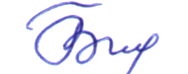                                                                                                                            Приложение 1к приказу  от                              «Об утверждении                                                                                Дорожной карты мероприятий по изучению                                                          федеральной   образовательной                                                                              программы дошкольного образования                                                                           (ФОП ДО),  федеральной адаптированной                                                        образовательной программы                                                                                дошкольного образования для обучающихся                                                                         с ограниченными возможностями здоровья                                                                        (ФАОП ДО) внедрению и переходу  на                                                                                ФОП ДО в ОО МО «Усть-Удинский район»,                                                                      реализующих программы дошкольного                                                                                                           образования.	Дорожная карта  мероприятийпо  изучению федеральной образовательной программы дошкольного образования (ФОП ДО) федеральной адаптированной образовательной программы дошкольного образования для обучающихся с ограниченными возможностями здоровья (ФАОП ДО) внедрению и переходу на ФОП ДО (ФАОП ДО) в ОУ Усть-Удинский района, реализующих программы дошкольного образования                                                 Основание: - Федеральный закон «Об образовании в Российской Федерации»;ст. 1 Федерального закона «Об образовательных требованиях в Российской Федерации»;- п.3 ст. 3. Федерального закона от 24 сентября 2022года № 371 – ФЗ « О внесении изменений в Федеральный закон «Об образовании в Российской Федерации»;- Приказ Министерства Просвещения Российской Федерации от 25 ноября 2022года № 1028 «Об утверждении федеральной образовательной программы дошкольного образования»;- Приказ Министерства просвещения России от 24.11.2022г. № 1022 «Об утверждении федеральной адаптированной образовательной программы дошкольного образования для обучающихся с ограниченными возможностями здоровья»,         Цель: приведение ООП ДО (ФАОП ДО) в соответствие с ФОП ДО (ФАОП ДО).  Ожидаемый результат: ООП ДО (ФАОП ДО) приведена в соответствие с ФОП ДО (ФАОП ДО).Приложение 2                                                                              к приказу от                         2023г., №  «Об утверждении Дорожной карты мероприятий по изучению федеральной образовательной программы дошкольногообразования (ФОП ДО), федеральной адаптированной образовательной программы  дошкольного образованиядля обучающихся с ограниченными возможностями здоровья (ФАОП ДО)внедрению и переходу  на ФОП ДО  (ФАП ДО)в ОО МО «Усть-Удинский район», реализующихпрограммы дошкольного образования»Состав  муниципальной рабочей группы по обеспечению перехода на применение ФОП ДО, ФАОП ДОРуководитель рабочей группы:Тарасова Т.В. - методист МБУ «РИМЦ Усть-Удинского района»;Члены рабочей группы:Заманстанчук Ирина Владимировна, заведующая МБДОУ д/с общеразвивающего вида «Светлячок»;Москалева О.Н.- руководитель профессионального предметного сообщества;Благодерова С.А.- заместитель заведующей МБДОУ Д/с общеразвивающего вида «Колокольчик».Приложение 3                                                                      к приказу от                         2023г., №  «Об утверждении Дорожной карты мероприятий по изучению федеральной образовательной программы дошкольногообразования (ФОП ДО), федеральной адаптированной образовательной программы  дошкольного образованиядля обучающихся с ограниченными возможностями здоровья (ФАОП ДО)внедрению и переходу  на ФОП ДО  (ФАП ДО)в ОО МО «Усть-Удинский район», реализующихпрограммы дошкольного образования»Порядок  действий ОО в переходный период:Основные этапы, управленческие решения и методические шаги (действия) Создание в ОО рабочей группы, утверждение соответствующих локальных актов.Разработка плана-графика перехода на ФОП ДО, ФАОП ДО.Изучение ФОП ДО, ФОАП ДО и экспертиза действующей ООП ДО, АОП ДО на предмет соответствия ФОП ДО, ФОАП ДО.Приведение ООП ДО, АОП ДО в соответствие с ФОП ДО, ФОАП ДО.Утверждение  ООП ДО, АОП ДО на основе ФОП ДО, ФАОП ДО в ОО до 31.08.23г.Приложение 4                                                                     к приказу от                         2023г., №  «Об утверждении Дорожной карты мероприятий по изучению федеральной образовательной программы дошкольногообразования (ФОП ДО), федеральной адаптированной образовательной программы  дошкольного образованиядля обучающихся с ограниченными возможностями здоровья (ФАОП ДО)внедрению и переходу  на ФОП ДО  (ФАП ДО)в ОО МО «Усть-Удинский район», реализующихпрограммы дошкольного образования»План – график мероприятийПо обеспечению подготовки к внедрению ФОП ДО, ФАОП ДО(образец для ОО).Приложение к  плану-графикуПоложение о рабочей группе по приведению ООП ДОО в соответствие с ФОП ДООбщие положения1.1.Настоящее положение  определяет цель, основные задачи, функции, а также порядок формирования рабочей группы МКДОУ___________________по приведению основной образовательной программы дошкольного образования (далее ООП ДО) в соответствие с федеральной образовательной программой дошкольного образования (далее ФОП ДО).1.2.Рабочая группа по приведению ООП ДО в соответствие с ФОП ДО (далее рабочая группа) создается для реализации мероприятий план-графика по внедрению ООП ДО на основе ФОП ДО в МКДОУ________________по направлениям:организационно-управленческое обеспечение;нормативно-правовое обеспечение;кадровое обеспечение;методическое обеспечение;информационное обеспечение;финансовое обеспечение.Рабочая группа является коллегиальным органом, созданным в целях определения тактики введения ФОП ДО и приведения ООП ДО в соответствие с ФОП ДО.1.4.Рабочая группа создается на период с 23.03.2023г.по 01.09.2023г.1.5.Деятельность рабочей группы осуществляется в соответствии с действующим законодательством Российской Федерации  и настоящим Положением.1.6.Положение о рабочей группе  и её состав утверждаются приказом заведующего МКДОУ_________________________	2. Цели и задачи деятельности рабочей группы2.1. Основная цель создания рабочей группы – обеспечение системного подхода к введению ФОП ДО.2.2.Основными задачами рабочей группы являются:приведение ООП ДО в соответствие с ФОП ДО;внесение изменений в действующие локальные нормативные акты, приведение их в соответствие с ФОП ДО;обеспечение координации мероприятий , направленных на введение ФОП ДО;создание системы информирования общественности и всех категорий участников  образовательного процесса о целях и ходе введения ФОП ДО.3.Функции рабочей группы3.1.Информационная:формирование банка информации по направлениям введения ФОП ДО (нормативно-правовое, кадровое, методическое, финансовое);своевременное размещение информации по введению ФОП ДО  на сайте, создание раздела на сайте МКДОУ_____________________;разъяснение общественности, участникам образовательного процесса перспектив и эффектов введения ФОП ДО;информирование разных категорий педагогических работников о содержании и  особенностях ФОП ДО, требованиях к реализации ООП ДО в соответствии с ФОП ДО.3.2. Координационная:координация деятельности  педагогов  по вопросам введения ФОП ДО;приведение системы оценки качества образования в соответствие с требованиями ФОП ДО;определение механизма разработки и реализации ООП ДО в соответствии с ФОП ДО.3.3. Экспертно-аналитическая:анализ документов федерального, регионального уровня, регламентирующих введение ФОП ДО;мониторинг условий, ресурсного обеспечения и результативности введения ФОП ДО на различных этапах;анализ действующей ООП ДО На предмет соответствия ФОП ДО;разработка проектов локальных нормативных актов, регламентирующих приведение ООП ДО в соответствие с ФОП ДО.                                    4.Состав рабочей группы4.1. В состав рабочей группы входят: председатель рабочей группы, секретарь рабочей группы и члены рабочей группы, которые принимают участие в её работе на общественных началах.4.2.Подготовку и организацию заседаний рабочей группы , а также решение текущих вопросов осуществляет председатель рабочей группы.4.3.Председатель, секретарь и члены рабочей группы утверждаются приказом заведующего из числа педагогических работников МКДОУ______________                        5.Организация деятельности рабочей группы5.1.Рабочая группа осуществляет свою деятельность в соответствии с планом-графиком внедрения ФОП ДО, утвержденным приказом заведующего.5.2. Заседания рабочей группы проводятся по графику, который устанавливает рабочая группа на первом заседании. В случае необходимости могут производиться внеочередные заседания.5.3.Заседание рабочей группы ведет председатель рабочей группы.5.4. Заседание рабочей группы считается правомерным, если на нем присутствует не менее половины членов состава рабочей группы.5.5. Заседание рабочей группы оформляются протоколами, которые подписывают председатель рабочей группы и секретарь рабочей группы.5.6. Окончательная версия проекта ООП ДО, приведенной в соответствие с ФОП ДО, рассматриваются на заседании педагогического совета МКДОУ___________________.5.7.Контроль за деятельностью рабочей группы осуществляет председатель рабочей группы.                          6. Права и обязанности членов рабочей группы 6.1.Рабочая группа для решения возложенных на неё задач имеет в пределах своей компетенции право:запрашивать и получать в установленном порядке необходимые материалы;направлять своих представителей для участия в совещаниях, конференциях и семинарах по вопросам, связанным с введением ФОП ДО, проводимых МБУ РИМЦ «Усть-Удинского района », Управлением образования, органами местного самоуправления, общественными объединениями и другими организациями;привлекать в установленном порядке для осуществления информационно-аналитических и экспертных работ научные и иные разработки.                        7.Документы рабочей группы7.1. Обязательными документами рабочей группы являются план-график внедрения ФОП ДО и протоколы заседаний.7.2.Протоколы заседаний рабочей группы ведет секретарь группы, избранный на первом заседании группы.7.3.Протоколы заседания рабочей группы оформляются в соответствии с общими требованиями к оформлению деловой документации.                         8. Изменения и дополнения в Положение8.1. Изменения и дополнения в Положение вносятся на основании решения рабочей группы и закрепляются приказом заведующей МКДОУ ___________.№Мероприятия Сроки Исполнитель  Результат                                    1.   Организационно - управленческое обеспечение                                   1.   Организационно - управленческое обеспечение                                   1.   Организационно - управленческое обеспечение                                   1.   Организационно - управленческое обеспечение                                   1.   Организационно - управленческое обеспечение1.Создание муниципальной рабочей группы по  обеспечению перехода на применение ФОП, приведению ООП ДО (ФАОП ДО) в соответствии с ФОП ДО (ФАОП ДО): - изучение ФОП ДО  и экспертиза действующей ООП ДО на предмет соответствия ФОП ДО (соотнесение действующей  ООП ДО  и ФОП ДО)Если реализуются программы дополнительного образования, целесообразно также их проанализировать с учетом расширенного в ФОП ДО объема и содержания обязательной части ООП ДО:-анализ УМК, используемого ранее при реализации ООП ДО (АОП ДО);-создание проекта ООП ДО на основе ФОП ДО;-доработка проекта ООП ДО с учетом методических рекомендаций к ФОП ДОФевраль- МартТарасова Т.В.2.Онлайн - совещание с руководителями ДОО:-ознакомление с приказом «Об утверждении Дорожной карты мероприятий по изучению  федеральной образовательной программы дошкольного образования (ФОП ДО), федеральной адаптированной образовательной программы дошкольного образования для  обучающихся с ограниченными возможностями здоровья (ФАП ДО) внедрению и переходу на ФОП ДО (ФАП ДО) образовательных учреждениях, реализующих программы дошкольного образования»Март Тарасова Т.В.Протокол3.Организация и проведение педагогических советов, посвященных вопросам подготовки к переходу на ФОП ДО (ФАОП ДО).В течение текущего учебного годаРуководители ОО, рабочая группа ООПротокол 4.Организация деятельности рабочих групп в ОО по разработке ОПП ДО в соответствии с ФОП ДО:Создание рабочей группы, обеспечивающей координацию действий коллектива отвечающего за информационное, научно-методическое экспертное сопровождение процесса.В течение текущего учебного годаРуководители рабочих групп Протокол5.Обеспечение профессиональной переподготовки специалистов и педагогов по внедрению ФОП ДО, ФАОП ДО. Обеспечение  участия членов рабочей группы в семинарах, конференциях и других мероприятиях по введению ФОП ДО на всех уровнях.В течение текущего учебного года                             2. Нормативно-правовое обеспечение                             2. Нормативно-правовое обеспечение                             2. Нормативно-правовое обеспечение                             2. Нормативно-правовое обеспечение                             2. Нормативно-правовое обеспечение1.Организация изучения нормативно-правовых документов, регламентирующих введение и реализацию ФОП ДО , ФАОП ДО педагогическими коллективами.В течение текущего учебного годаТарасова Т.В., руководители ООПротоколы 2.Экспертиза действующих локальных актов ОО, внесение изменений, актуализация (при необходимости)В течение текущего учебного годаТарасова Т.В., руководители ОООтчет по результатам экспертизы и проекты (при необходимости)обновленных локальных документов3.Разработка локальных актов ОО по приведению ООП ДО в соответствие ФОП ДОМарт 2023г.Тарасова Т.В., рабочая группаУтверждены локальные акты (приказ о создании рабочей группы, положение о деятельности рабочей группы, дорожная карта по переходу)4.Формирование пополняемого банка нормативно-правовых документов и методических материалов по приведению ООП ДО  в соответствие с ФОП ДО (федеральный, региональный, муниципальный уровень)Март 2023г.Тарасова Т.В., руководители ОО.Создан пополняемый банк документов и материалов.5.Разработка ФАОП ДО.Март 2023г.Рабочая  группа, руководители ОО.                                        3. Информационное обеспечение                                        3. Информационное обеспечение                                        3. Информационное обеспечение                                        3. Информационное обеспечение                                        3. Информационное обеспечение1.Размещение информации о введении ФОП ДО на сайте МБУ «РИМЦ Усть-Удинского района», сайте ОО. Внесение информации о ходе подготовки к введению ФОП ДО в анализ МБУ «РИМЦ Усть-Удинского района», ОО, за текущий учебный год.Март 2023г.Тарасова Т.В., руководители ОО.Раздел на сайте2.Информирование родителей (законных представителей) об изменениях ООП ДО (АОП ДО)Апрель-сентябрьТарасова Т.В., руководители ОО.Планы и протоколы родительских собраний, материалы консультаций.                                                  4. Кадровое обеспечение                                                  4. Кадровое обеспечение                                                  4. Кадровое обеспечение                                                  4. Кадровое обеспечение                                                  4. Кадровое обеспечение1.Проведение циклов педсоветов, семинаров в ОО  по вопросам приведения ООП ДО , АОП ДО  в соответствие с ФОП ДО , ФАОП ДО.Руководители ОО.Изменения в годовом плане работы, протоколы педсоветов.2.Включение вопроса о ФОП ДО , ее внедрении в повестку заседания ППС.В течение текущего учебного годаТарасова Т.В., руководитель ППСПротоколы3.Обеспечение участия педагогов в семинарах, конференциях, форумах, курсах повышения квалификации и других мероприятиях по вопросам перехода на ФОП ДО.В течение текущего учебного годаТарасова Т.В., руководители ООСертификаты, записи  мероприятий, план участия педагогов и др.4.Проведение мониторинга укомплектованности штата для обеспечения применения ФОП ДО. Выявление кадровых дефицитов.Март-май Тарасова Т.В., руководители ОО                                             5. Материально-техническое обеспечение                                             5. Материально-техническое обеспечение                                             5. Материально-техническое обеспечение                                             5. Материально-техническое обеспечение                                             5. Материально-техническое обеспечение1.Анализ материально- технических условий, электронно-цифровых ресурсов перехода к реализации ООП ДО на основе ФОП ДО.Март-апрель 2023г.Рабочая группаПлан действий по приведению ресурсной базы ОО в соответствие с ФОП ДО.2.Обогащение предметно-развивающей среды в соответствие с требованиями ФОП ДО,ФАОП ДО. Укрепление материально-технической базы ОО.В течение текущего учебного года                                    6. Финансово-экономическое обеспечение                                    6. Финансово-экономическое обеспечение                                    6. Финансово-экономическое обеспечение                                    6. Финансово-экономическое обеспечение                                    6. Финансово-экономическое обеспечение1.Расчет потребностей в расходах образовательного учреждения в условиях реализации ФОП ДО, ФАОП ДО. Приведение в соответствие с требованиями ФОП ДО.В течение текущего учебного годаРуководители ОО.                         7. Взаимодействие с родителями (законными представителями)                         7. Взаимодействие с родителями (законными представителями)                         7. Взаимодействие с родителями (законными представителями)                         7. Взаимодействие с родителями (законными представителями)                         7. Взаимодействие с родителями (законными представителями)1.Проведение родительских собраний с целью информирования родителей о ФОП ДО, ФАОП ДО.Апрель-сентябрь 2023г.Тарасова Т.В., руководители ОО.Планы и протоколы родительских собраний.Мероприятие Срок Исполнитель Результат 1.Подготовительные мероприятия1.Подготовительные мероприятия1.Подготовительные мероприятия1.Подготовительные мероприятияИзучение ФОП ДО, ФАОП ДО, документов федерального, регионального уровня, регламентирующих применение ФОП ДО, ФАОП ДОМартРабочая группаОбсуждение с педагогамиСоздание рабочей группы по подготовке введения ФОП ДО, ФОАП ДО.Согласно приложения к плану - графикуСогласно приложения к плану - графикуСогласно приложения к плану - графикуВыбор методического материала для формируемой части ООП ДОАпрель Рабочая группаДоклад на педсоветеАнализ фонда методических материалов и средств обучения и воспитанияАпрель-майВоспитатели,специалистыСписок Обновления и дополнения фонда методических материалов и средств обучения и воспитанияМарт -августРуководители ООПриобретение материаловИнформирование педагогов о  ФОП ДО, в т.ч. проведение консультаций (индивидуальных и групповых) по вопросам разработки и применения ООП ДО по ФОП ДО и ФАОП ДОИюль-августРабочая группа Проведены консультации, подготовлен раздаточный материал.Модернизация РППСПо плану РППС соответствует ФОП ДОРодительские собрания, посвященные переходу на ФОП ДОАпрель-августРуководители ООПротокол                      2. Мероприятия по разработке и корректировке ООП ДО                     2. Мероприятия по разработке и корректировке ООП ДО                     2. Мероприятия по разработке и корректировке ООП ДО                     2. Мероприятия по разработке и корректировке ООП ДОСовещания по вопросам разработки ООП ДО в соответствии с ФОП ДО и ФАОП ДОПо мере необходимостиРабочая группа Протокол Разработка части ООП ДО, формируемой участниками образовательных отношенийМарт-июньРабочая группаПредварительный проектРазработка проекта ООП ДО по ФОП ДОИюнь Рабочая группа Проект ООП ДОРазработка проектов АООП ДО по ФАОП ДОИюль Руководитель рабочей группы Проекты АОП ДО, АООП ДО              3. Мероприятия по обслуживанию и утверждению ООП ДО              3. Мероприятия по обслуживанию и утверждению ООП ДО              3. Мероприятия по обслуживанию и утверждению ООП ДО              3. Мероприятия по обслуживанию и утверждению ООП ДОРассмотрение проекта ООП ДО на педсовете.Вторая половина июняРуководитель рабочей группы Протокол Доработка проекта ООП ДО Июль Руководитель рабочей группы, руководитель ОО.Утвержденная ООП ДОРассмотрение проектов АОП ДО, АООП ДО на педсоветеПервая половина августаРуководитель рабочей группыПротокол Доработка проектов АОП ДО, АООП ДО и утверждение АОП ДО и АООП ДО.Вторая половина августаРуководитель рабочей группы, руководитель ОО.Утвержденные АООП ДО  и АОП ДО Размещение ООПДО, АОП ДО и АООП ДО на сайте.Август Ответственный за сайтИнформация на сайте          4. Мероприятия по корректировке локальных нормативных актов          4. Мероприятия по корректировке локальных нормативных актов          4. Мероприятия по корректировке локальных нормативных актов          4. Мероприятия по корректировке локальных нормативных актовЭкспертиза ЛНА на несоответствие требованиям ФОП ДО, ФАОП ДОМарт Члены рабочей группыПеречень ЛНА, подлежащих корректировкеСоздание проектов скорректированных ЛНА.Март-августЧлены рабочей группыПроекты ЛНАОбсуждение и утверждение проектовАвгуст Члены рабочей группы, руководительУтвержденные ЛНА